Miss Myers’s Supply List1 supply box4 packs of 24 count Crayola crayons2 packs of Crayola colored pencils 1 pack of Crayola markers 4 black, fine tip expo dry erase markers 1 pack of highlighters (assorted colors)4 12-count boxes of pre-sharpened pencils 1 pair of Fiskars scissors1 pack of white copy paper1 pack of colored copy paper1 pack of wide-ruled notebook paper1 one-inch white, clear view 3 ring binder (clear sleeve on front cover)5 subject dividers 1 zipper pouch2 three-prong poly (plastic) folders with pockets (1 blue and 1 yellow)1 composition book1 Pacon Zaner-Bloser (Grades 2-3) Primary Composition Book ½ inch ruled (see picture) 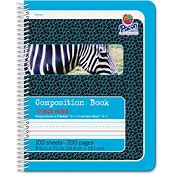 2 pairs of earbuds 1 bottle of Germ-X 1 box of Band-Aids 1 container of wipes Please only label your child’s supply box, composition books, and earbuds. You are more than welcome to write their name on the inside of their binders, but I will have a sheet with their name on it on the first day of school to insert in the front clear sleeve of the binder.